Примерный список литературыдля чтения детям 6-7 летпо программе «От рождения до школы»Под ред. Н. Е. Вераксы, Т. С. Комаровой, М. А. ВасильевойПодготовительная группа (от 6 до 7 лет)Русский фольклорПесенки:«Лиса рожью шла…»;«Чигарики-чок-чигарок…»;«Зима пришла…»;«Идет матушка-весна…»;«Когда солнышко взойдет, роса на землю падет…».Календарные обрядовые песни:«Коляда! Коляда! А бывает коляда…»;«Коляда, коляда, ты подай пирога…»;«Как пошла коляда…»;«Как на масляной неделе…»;«Тин-тин-ка…»;«Масленица, Масленица!».Прибаутки:«Братцы, братцы!..»;«Федул, что губы надул?..»;«Ты пирог съел?»;«Где кисель — тут и сел»;«Глупый Иван...»;«Сбил-сколотил — вот колесо».Небылицы:«Богат Ермошка»,«Вы послушайте, ребята».Сказки и былины:«Илья Муромец и Соловей-разбойник» (запись А. Гильфердинга, отрывок);«Василиса Прекрасная» (из сборника сказок А. Афанасьева);«Волк и лиса», обр. И. Соколова-Микитова;«Добрыня и Змей», пересказ Н. Колпаковой;«Снегурочка» (по народным сюжетам);«Садко» (запись П. Рыбникова, отрывок);«Семь Симеонов — семь работников», обр. И. Карнауховой;«Сынко-Филипко», пересказ Е. Поленовой;«Не плюй в колодец — пригодится воды напиться», обр. К. Ушинского.Фольклор народов мираПесенки:«Перчатки», «Кораблик», пер с англ. С. Маршака;«Мы пошли по ельнику», пер. со швед. И. Токмаковой;«Что я видел», «Трое гуляк», пер. с франц. Н. Гернет и С. Гиппиус;«Ой, зачем ты, жаворонок…», укр., обр. Г. Литвака;«Улитка», молд., обр. И. Токмаковой.Сказки:Из сказок Ш. Перро (франц.): «Кот в сапогах», пер. Т. Габбе;«Айога», нанайск., обр. Д. Нагишкина;«Каждый свое получил», эстон., обр. М. Булатова;«Голубая птица», туркм., обр. А. Александровой и М. Туберовского;«Беляночка и Розочка», пер. с нем. Л. Кон;«Самый красивый наряд на свете», пер. с япон. В. Марковой.Произведения поэтов и писателей РоссииПоэзия:М. Волошин. «Осенью»;С. Городецкий. «Первый снег»;М. Лермонтов. «Горные вершины» (из Гете);Ю. Владимиров. «Оркестр»;Г. Сапгир. «Считалки, скороговорки»;С. Есенин. «Пороша»;А. Пушкин. «Зима! Крестьянин, торжествуя…» (из романа «Евгений Онегин»), «Птичка»;П. Соловьева. «День и ночь»;Н. Рубцов. «Про зайца»;Э. Успенский. «Страшная история», «Память»;А. Блок. «На лугу»;С. Городецкий. «Весенняя песенка»;В. Жуковский. «Жаворонок» (в сокр.);Ф. Тютчев. «Весенние воды»;А. Фет. «Уж верба вся пушистая» (отрывок);Заболоцкий. «На реке».Проза:А. Куприн. «Слон»;М. Зощенко. «Великие путешественники»;К. Коровин. «Белка» (в сокр.);С. Алексеев. «Первый ночной таран»;Н. Телешов. «Уха» (в сокр.);Е. Воробьев. «Обрывок провода»;Ю. Коваль. «Русачок-травник», «Стожок»;Е. Носов. «Как ворона на крыше заблудилась»;С. Романовский. «На танцах».Литературные сказки:А. Пушкин. «Сказка о мертвой царевне и о семи богатырях»;А. Ремизов. «Хлебный голос», «Гуси-лебеди»;К. Паустовский. «Теплый хлеб»;В. Даль. «Старик-годовик»;П. Ершов. «КонекГорбунок»;К. Ушинский. «Слепая лошадь»;К. Драгунская. «Лекарство от послушности»;И. Соколов-Микитов. «Соль земли»;Г. Скребицкий. «Всяк по-своему».Произведения поэтов и писателей разных странПоэзия:Л. Станчев. «Осенняя гамма», пер. с болг. И. Токмаковой;Б. Брехт. «Зимний разговор через форточку», пер. с нем. К. Орешина;Э. Лир. «Лимерики» («Жил-был старичок из Гонконга…», «Жил-был старичок из Винчестера…», «Жила на горе старушонка…», «Один старикашка с косою…»), пер. с англ. Г. Кружкова.Литературные сказки:Х.-К. Андерсен. «Дюймовочка», «Гадкий утенок», пер. с дат. А. Ганзен;Ф. Зальтен. «Бемби», пер. с нем. Ю. Нагибина;А. Линдгрен. «Принцесса, не желающая играть в куклы», пер. со швед. Е. Соловьевой;С. Топелиус. «Три ржаных колоска», пер. со швед. А. Любарской.Произведения для заучивания наизустьЯ. Аким. «Апрель»;П. Воронько. «Лучше нет родного края», пер. с укр. С. Маршака;Е. Благинина. «Шинель»;Н. Гернет и Д. Хармс. «Оченьочень вкусный пирог»;С. Есенин. «Береза»;С. Маршак. «Тает месяц молодой...»;Э. Мошковская. «Добежали до вечера»;В. Орлов. «Ты лети к нам, скворушка...»;А. Пушкин. «Уж небо осенью дышало...» (из «Евгения Онегина»);Н. Рубцов. «Про зайца»;И. Суриков. «Зима»;П. Соловьева. «Подснежник»;Ф. Тютчев. «Зима недаром злится» (по выбору воспитателя).Для чтения в лицахК. Аксаков. «Лизочек»;А. Фройденберг. «Великан и мышь», пер. с нем. Ю. Коринца;Д. Самойлов. «У Слоненка день рождения» (отрывки);Л. Левин. «Сундук»;С. Маршак. «Кошкин дом» (отрывки).Дополнительная литератураСказки:«Белая уточка», рус., из сборника сказок А. Афанасьева;«Мальчик с пальчик», из сказок Ш. Перро, пер. с фран. Б. Дехтерева.Поэзия:«Вот пришло и лето красное…», рус. нар. песенка;А. Блок. «На лугу»;Н. Некрасов. «Перед дождем» (в сокр.);А. Пушкин. «За весной, красой природы…» (из поэмы «Цыганы»);А. Фет. «Что за вечер…» (в сокр.);С. Черный. «Перед сном», «Волшебник»;Э. Мошковская. «Хитрые старушки», «Какие бывают подарки»;В. Берестов. «Дракон»;Л. Фадеева. «Зеркало в витрине»;И. Токмакова. «Мне грустно»;Д. Хармс. «Веселый старичок», «Иван Торопышкин»;М. Валек. «Мудрецы», пер. со словац. Р. Сефа.Проза:Д. Мамин-Сибиряк. «Медведко»;А. Раскин. «Как папа бросил мяч под автомобиль», «Как папа укрощал собачку»;М. Пришвин. «Курица на столбах»;Ю. Коваль. «Выстрел».Литературные сказки:А. Усачев. «Про умную собачку Соню» (главы);Б. Поттер. «Сказка про Джемайму Нырни в лужу», пер. с англ. И. Токмаковой;М. Эме. «Краски», пер. с франц. И. Кузнецовой.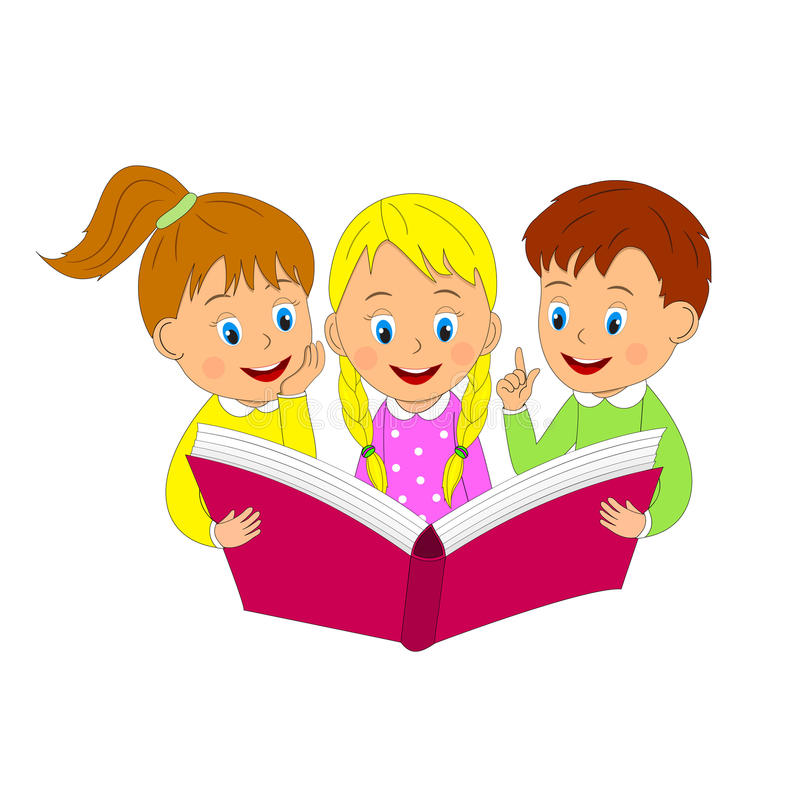 